Про глаза 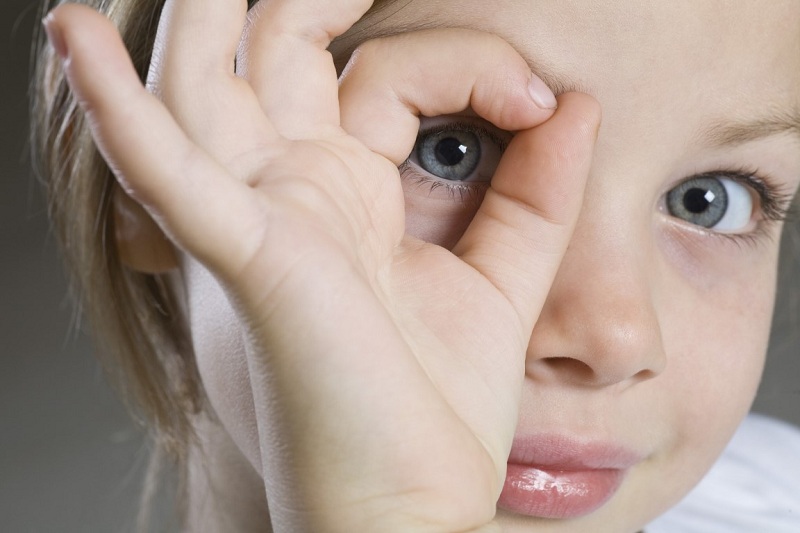 Н. Орлова «Ребятишкам про глаза»Разберемся вместе, дети,Для чего глаза на свете?И зачем у всех у насНа лице есть пара глаз?Чтоб текла из них слеза?Ты закрой глаза ладошкой,Посиди совсем немножко:Сразу сделалось темно,Где кроватка, где окно?Странно, скучно и обидно- Ничего вокруг не видно.Женя хочет быть пилотом- Править быстрым самолетом:Все моря на белом светеПереплыть мечтает Петя,Будет Николай танкистом,А Сергей парашютистом,Станет снайпером Илья…Но для этого, друзья,Кроме знанья и уменья- Всем необходимо зренье!Н. Орлова «Телевизор»Ребятишки снова раноСели около экрана.Смотрят сводку новостей,Передачу для детей.Выступление артистов, встречу тележурналистов,Длинный фильм документальный,И хоккейный матч финальный…Скоро ночь, друзья не спят –Смотрят, смотрят все подряд!А после удивляются:«Как это получается –У самого экранаУселись мы удобно…Все видели прекрасно,Все видели подробно…Теперь в глазах мерцанье,Теперь в глазах рябит,Все кружится, качается,И голова болит!»Помни: вреден телевизор,Если глаз к экрану близок,И, конечно, вредно глазу,Если смотришь много сразу!Н. Орлова «Про очки»С плохим, ребята, зрениемЖить без очков – мучение!...Врач очки назначил МайеИ при этом ей сказал:- Ты носи их, не снимая,Чтоб не портились глаза.Стала Майя говорить:- Я не буду их носить,Но когда очки надела,Стало жалко их снимать,Сквозь очки на свете беломМожно много увидать…Она по улице идет –Всех знакомых узнает.Видишь бабочку и птицу,Воробьишку и синицу,Видишь каждый лист и шишку,Червяка и муравьишку,И грибы искать легко,Если видишь далеко…В очках ходить не стыдно!Все надо для того,Чтоб лучше было видно.Хоть вы не старички,Но коль плохое зрение,Носите без стесненияХорошие очки.Про тело человека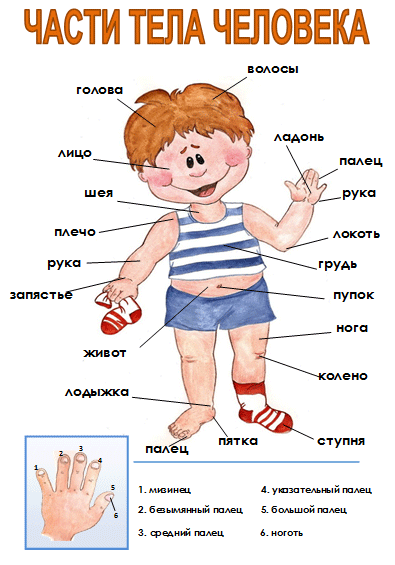 М. Ефремов «Тело человека»Что такое наше тело?Что оно умеет делать?Улыбаться и смеяться,Прыгать, бегать, баловаться…Наши ушки звуки слышат.Воздухом наш носик дышит.Ротик может рассказать.Глазки могут увидать.Ножки могут быстро бегать.Ручки все умеют делать.Пальчики хватают цепкоИ сжимают крепко-крепко.Чтобы быть здоровым телу,Надо нам зарядку делать.Ручки мы поднимем: «Ох!»,Сделаем глубокий вдох!Наклонимся вправо-влево…Гибкое какое тело!И в ладошки вместе: «Хлоп!»И не хмурь красивый лоб!Потянулись-потянулись…И друг другу улыбнулись.Как владеем мы умелоЭтим стройным, сильным телом!«Знай свое тело» К. А. ПармзТы должен знать свое тело,Знать и любить.Самое первое дело –В мире с ним жить.Сделай его сильным,Сделай его быстрым.Сделай его, сделай его чистым.Каждую клеточку телаНужно понять.Пользоваться умелоИ охранять.Время промчится, ты станешь большим.Будешь всегда стройным и молодымИ совершить сможешь жизни своей дело.РукиЮ. Островский «Да-да-да!» Ручками мы хлопнем -Да-да-да-да!Ножками мы топнем -Да-да-да-да!Ручками помашем -Да-да-да-да!Ножками попляшем -Да-да-да-да!С. Волков «Руки могут все достать…»Ручки могут все достать,Можно в ручках подержатьИ игрушку, и травинку,И тяжелый стул за спинку.Можно ручками махать,Можно в кубики играть,Рисовать, копать песочек,Хлеба отломить кусочек,Кошку гладить, обниматьИли маме помогать.ПальцыПять пальцев на руке твоейНазвать по имени сумей.Первый палец – боковой –Называется БОЛЬШОЙ.Палец второй – указчик старательныйНе зря называют его УКАЗАТЕЛЬНЫЙ.Третий твой палец – как раз посредине,Поэтому СРЕДНИЙ дано ему имя.Палец четвертый зовут БЕЗЫМЯННЫЙ,Неповоротливый он и упрямый.Совсем, как в семье, братец младший – любимец,По счету он пятый, зовется МИЗИНЕЦ.НогиН. Кнушевицкая «Ноги»Хоть мы с тобой не осьминожки,Но нам необходимы ножки.Всего лишь две, не надо много,Нас заждалась уже дорога,Тропинка узкая лесная,Зимою горка ледяная,Коньки – два серебристых братцаНас приглашают покататься.И лестница на наш чердакВсе не дождется нас никак.И пусть устали мы немножко,Но вновь зовут куда-то ножки!УшкиН. Кнушевицкая «Уши»Нам без них нельзя никакСлышать ход часов: «Тик-так!»,Соловья в саду весеннем,На лугу шмеля гуденье,Звонкую в лесу кукушку,Новогоднюю хлопушку,И, помимо звуков прочих,Мамино: «Спокойной ночи!»С.Волков «Шелестит  листвой березка…»Шелестит листвой березка.Фыр-фыр-фыр! – летит стрекозка.Фьють-фьють-фьють! –  поет пичужка.Ж-ж-ж! – жужжит над ухом мушка.Чтоб слышать звуки эти(Знают взрослые и дети),У людей и у зверушекЕсть по паре чутких ушек!Ушки звуки различают,Они слышать помогают!С. Шукшина «Не кричите слишком громко…»Не кричите слишком громко,Вас и так прекрасно слышно,Когда вполголоса, спокойно,Вы ведете свой рассказ.Не включайте до пределаМагнитофон и телевизор,Чтоб все соседи в домеЗатыкали нервно ушиИ стучали вам по трубам,Чтобы стало чуть потише.Громкий звук – беда для слуха.Вы не сможете услышатьГромкий рокот самолета,Дивной трели соловья.И, о ужас, голос мамыВы совсем не разберете.Оттого, что так бездумноОтносились долго к слуху,Можете вы очень скороСтать глухими навсегда.С. Шукшина «Я вчера гулял без шапки…»Я вчера гулял без шапкиХолод был, но я терпел.А сегодня я в кроватке,Ну, конечно, заболел.У меня «стреляют» уши,Просто как из пушки бьют.Боль терпеть уж нету силы,Помогите чем-нибудь.Доктор выписал лекарство,Капли в уши и тепло.Я на все уже согласен,Лишь бы только помогло.С честью выдержал леченье.Я теперь почти здоров.В прошлом все мои мученья,Снова я гулять готов!Уж теперь без теплой шапкиНа мороз я не пойду.Уши будут пусть в порядке,Их, ребята, берегу.НосЭ. Мошковская «Мой замечательный нос»Я ничего не знаю.И вдругМой носГоворит,Что где-тоИ у кого-тоЧто-тоСейчасПодгорит!Я ничего не знаю,Я в духоте сижу,Нос говорит:– Погуляем!Очень тебя прошу!Ходишь с ним,И гуляешь.Он говорит со мной.Он говорит:– А знаешь,Пахнет уже весной!С. Шукшина «Долго я по лужам бегал…»Долго я по лужам бегал,Сильно ноги промочилИ, как водится, ребята,Сильный насморк подхватил.Носик мой совсем не дышит.Он «заложен», он «забит».И от этого мученьяОчень голова болит.Плачу я, и нос мой плачет,Сморкаюсь – не сморкается,Пора леченье начинатьТак, как полагается.Ноги парю я с горчицей,Прячу в теплые носки,В носик капаю лекарствоИ шепчу: «Ну, помоги!»Смело я дышу над паромС эвкалиптовым отваром,Морской водичкою соленойПромываю нос больной.Регулярное леченьеПриносит вскоре облегченье.Неужели нос мой дышит?Неужели я здоров?!Помня с насморком мученья,Обещаю без сомненьяНос беречь и очищать,От микробов, от простудыХорошенько защищать.Н. Кнушевицкая «Нос»Нос «картошкой» или длинный,Даже как у Буратино,Нос любой нам помогает,Воздух он подогревает.И коварные микробы,Внутрь не проникли чтобы,Он в момент обезоружит.Нос всю жизнь нам верно служит.С ним и аромат цветкаСлышим мы издалека,И, что пирожки готовы,Нос нам сообщает снова!Ю. Прокопович  «Зачем носик малышам?»Жарким летом на лужочкеНосик нюхает цветочки.На полянке — землянику,В грядке — спелую клубнику.В огороде чует нос,Где чеснок и лук подрос.В доме может так случиться,Носик тоже пригодится:Он найдет в шкафу варенье,Где конфеты и печенье,Где в буфете шоколадкиИли сок, в бутылке сладкий.Апельсины кто принес?Все пронюхает наш нос.Даже помнит он, каковЗапах маминых духов.ЯзыкЕ. Пермяк «Язык и нос»У Кати было два глаза, два уха, две руки, две ноги, а язычок один, и нос тоже один.- Скажи, бабушка, - просит Катя, - почему это у меня всего по два, а язычок один и нос один?- А потому, милая внучка, - отвечает бабушка, - чтобы ты побольше видела, больше слышала, больше делала, больше ходила и меньше болтала, и нос свой курносый куда не надо не совала.Вот, оказывается, почему языков и носов бывает только по одному. Ясно?С. ВолковРотик нужен людям всем?Чтоб друг с другом говорить,Чтоб слова произносить,Чтоб кричать или шептать,Песни петь, стихи читать.Еще ротик людям нужен,Чтобы есть обед и ужин:Кашку, суп, бананы, груши…Ротик нужен, чтобы кушать!Если очень расшалиться,Можно язычком дразниться!Г. Юдин «Микробы»В глубоком черном подземельеМикробы страшные живут,И терпеливо, днем и ночью,Они детей немытых ждут.С немытых рук полезет в ротПротивный маленький микроб.Полезет тихо, как шпион,И натворит такого он!Микробов не надо бояться!Надо сопротивляться!Ведь эта страшная силаБоится простого мыла.Нужно мыться непременноУтром, вечером и днем –Перед каждою едою,После сна и перед сном!Все равно какой водою:Кипяченой, ключевой,Из реки иль из колодца,Или просто дождевой.Дорогие мои дети!Очень, очень вас прошу:Мойтесь чище, мойтесь чаще!Я грязнуль не выношу.Э. МошковскаяКран, откройся!Нос, умойся!Мойтесь сразу,Оба глаза!Мойтесь, уши,Мойся, шейка!Шейка, мойся хорошенько!Мойся, мойся,Обливайся!Грязь, смывайся!Грязь, смывайся!